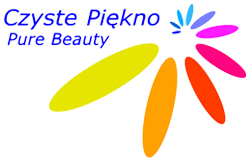 WARSZTATYWymagania rozporządzenia CLP, a system DetNet - nowe możliwości dla przemysłu detergentowegoF O R M U L A R Z   Z G Ł O S Z E N I O W YData: 		08 maja 2014 r. (czwartek)Miejsce: 	Warszawa 		Warunki uczestnictwa:Członkowie Stowarzyszenia*                    		   600 PLN + VAT Pozostałe firmy                                         		1 250 PLN + VATCena obejmuje udział w warsztatach, materiały szkoleniowe, lunch oraz przerwy kawowe.*Cena specjalna 600 PLN + VAT przysługuje wszystkim pracownikom firm będących Członkami Stowarzyszenia. Rekomendujemy przekazanie zaproszenia wszystkim zainteresowanym współpracownikom.WAŻNE! Przy większej niż 2 liczbie zgłoszeń z jednej firmy, istnieje możliwość indywidualnej negocjacji ceny. Prosimy o zgłoszenie udziału poprzez wysłanie wypełnionego formularza zgłoszeniowego drogą elektroniczną na adres biuro@czystepiekno.pl oraz dokonanie przed terminem seminarium wpłaty na konto nr 27 1030 0019 0109 8530 0031 3529.Chętnie udzielimy dodatkowych informacji pod nr tel. 22 625 57 82Imię i nazwisko       FirmaStanowiskoAdresTel.                        Faks                       E-mail                  NIP firmy             